ELAINE 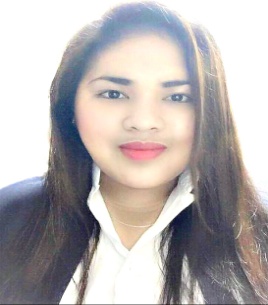 CONTACT IN UAE:  C/o 0505891826E-MAIL: Elaine.292794@2freemail.com To obtain permanent employment status and have the opportunity to use my knowledge and skills to establish harmonious relationship with other employees and most of all, to participate and part in the growth of the company. Active and effective team player with proven ability to effectively manage given task properly. Self-starter, strong and independent worker. Highly adaptable to ever changing circumstances.Switchboard Telephone Operator Advanced Center for Day Care SurgeryAbu Dhabi United Arab EmiratesDec.1, 2013- presentIdentifying the callers/patients and validating insurance eligibility of service
providedUsing an electronic Patient Management System for management(PMS) and
documentationRecognizing medical emergencies and following medical escalation criteriaForwarding medical calls to the medical team, Arranging times for return calls by the medical teamResponsible for delivering results for Key Performance Indicators (KPIs) as
established by the direct line manager or Centre’s management teamOperate PBX  (Private Branch Exchange) switchboards to facilitate connections Receptionist (Baypointe Hospital and Medical Center)Subic Bay Freeport ZonePHILIPPINESFebruary 10, 2010 to November 25, 2010Welcomes patients and visitors by greeting patients and visitors, in person or on the telephone; answering or referring inquiries.Optimizes patients' satisfaction, provider time, and treatment room utilization by scheduling appointments in person or by telephone.Comforts patients by anticipating patients' anxieties; answering patients' questions; maintaining the reception area.Protects patients' rights by maintaining confidentiality of personal and financial information. Maintains operations by following policies and procedures; reporting needed changes. Contributes to team effort by accomplishing related results as needed.Production Operator (Wistron Info.Comm Phils. Corporation)Subic Bay Freeport ZonePHILIPPINESJune 15, 2009 to December 15, 2009Production capacity and quality. Repair and clean the equipment when needed.Work under the guidance of Supervisor to perform & complete the assigned duties In timely mannerFollow safety procedures and company policies for equipment operation.Maintain the work area clean, safe and organized.Identify and report unsafe operations to Supervisor immediatelyRestaurant team member-cashierKENTUCKY FRIED CHICKEN (KFC)PHILIPPINESJune 16, 2006 - Dec.16, 2006Greet guests to make them feel comfortable and welcome Take guests’ food orders and handle cash and credit transactions safety/security to ensure the safety of all team members during each shift Serve food to guests in a courteous and timely manner Quickly and accurately prepare food items including prep, noodles, salads, soups, sandwiches Check food quality and food temperatures throughout the day to ensure that food is fresh and safe to serve Follow sanitation and safety procedures including knife handling and kitchen equipment Effectively handle guest concerns and complaints Maintains regular and consistent attendance and punctuality Contributes to a positive team environment College						Comteq Computers and Business College							Subic Bay Freeport Zone, Zambales, Philippines							2003-2005Course                                                                        	2yrs. Computer SecretarialVocational 						Subic Bay College Inc.(6 Months Live-In Caregiver)				Anonas St. West Bajac- Bajac							Olongapo City, Zambales, Philippines2006-2007CERTIFICATION:	 STANDARD PHONE ETIQUETTE SKILLS TECHNIQUESAdvanced Center for Daycare Surgery, Abu Dhabi, UAE June 09, 2016Problem solving.Can work under pressure.Art of dealing with customers.Presentable with excellent  English communication and strong computer skillsKnowledgeable Basic Arabic  languageMaintain records and files and hand ling secretarial work.	Date of Birth	:				April 06, 1985Place of Birth	:				Butuan City, Agusan Del NorteCivil Status	:			               Single	Citizenship	:				 Filipino	Language	:				English, Filipino, Arabic (basic)Proven ability to work as effective team member.Able to understand and interpret guidelines, policies and directions.Ability to analyze, assesses, and review action to achieve desired results.Knowledgeable in MS OFFICE REReferences are available upon request.CAREER OBJECTIVEEMPLOYMENT BACKGROUNDEDUCATIONAL BACKGROUNDSUMMARY OF EXPERIENCEPERSONAL DATAORGANIZATION AND ADMINISTRATION SKILLSREFERENCES